ПРОТОКОЛ №45Заседания Комитета по противодействию коррупции и легализации (отмыванию) доходов, полученных преступным путем, и финансированию терроризмаСаморегулируемой организации аудиторов Ассоциация «Содружество»г. Москва                                                                                                          «30»  апреля 2020г.Дата проведения: 30.04.2020 г.Форма проведения заседания: очная (дистанционно)Бутовский В.В. – Председатель Ананьев Игорь Владимирович;Буян Игорь Анатольевич;Веслова Анна Геннадьевна;Вакулич Галина Михайловна;Ефременкова Татьяна Ивановна;Кобозева Надежда Васильевна; Косакович Татьяна Владимировна;Лащинина Екатерина Анатольевна;Романова Татьяна Юрьевна.Итого в заседании участвуют 10 из 14 человек, что составляет 71,4 % голосов.Кворум для принятия решений имеется.Приглашенные лица:- Сарнатская Сверлана Эдуардовна, член Комитета по стандартизации и методологии аудиторской деятельности;- Мышенков Александр Вячеславович, член Комитета по стандартизации и методологии аудиторской деятельности;- Черкасова Наталья Владимировна, председатель Дисциплинарной комиссии Повестка заседания:Обсуждение проблем, с которыми аудиторы сталкиваются при проведении аудита, в том числе при использовании методических материалов (правила ВК, программ и рабочих документов) и о разработке новых методических материалов для аудиторов, которые не оказывают сопутствующие услуги;Подготовка Рабочих документов, программ и правил ВК для аудиторов, не оказывающих услуги, указанные в п.1 ст. 7.1 Закона 115-ФЗ.По первому вопросу Слушали Бутовского В.В., Лащинину Е.А., Кобозева Н.В., Буяна И.А., Ананьев И.Рассмотрели проблемы, с которыми аудиторы сталкиваются при проведении аудита, в том числе при использовании методических материалов (правила ВК, программ и рабочих документов).Решили: Поручить проработать вопрос сроков хранения документов аудиторов, связанных с легализацией (отмыванию) доходов, полученных преступным путем, и финансированию терроризма Ананьеву И.Решение принято единогласноПо второму вопросу Слушали Бутовского В.В., Веслову А.Г. Решили:Утвердить рабочую группу от Комитета для подготовки Рабочих документов, программ и правил ВК для аудиторов, не оказывающих услуги, указанные в п.1 ст. 7.1 Закона 115-ФЗ. в составе:- Веслова А.Г. - координатор группы;- Лащинина Е.А.;- Романова Т.Ю.;- Дмитрюк А.С.Поручит группе совместно с Комитетом по стандартизации и методологии аудиторской деятельности подготовить проекты Рабочих документов, программ и правил ВК для аудиторов, не оказывающих услуги, указанные в п.1 ст. 7.1 Закона 115-ФЗ, а также внести изменения в имеющиеся Рабочие документы, программы и правила ВК для бухгалтеров и юристов, оказывающих услуги, указанные в п.1 ст. 7.1 Закона 115-ФЗ., таким образом, разделить документацию для аудиторов и бухгалтеров (юристов).Срок до конца июня 2020 года.Следующее заседание назначить после изучения предложенных проектов документов. Решение принято единогласноПредседатель Комитета                                                                                   Бутовский В.В.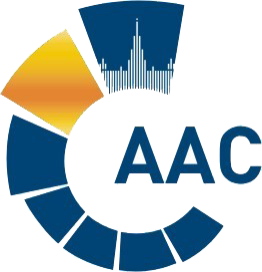 САМОРЕГУЛИРУЕМАЯ ОРГАНИЗАЦИЯ АУДИТОРОВАССОЦИАЦИЯ «СОДРУЖЕСТВО» 
член Международной Федерации Бухгалтеров (IFAC)(ОГРН 1097799010870, ИНН 7729440813, КПП 772901001) 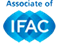 119192, г. Москва, Мичуринский проспект, дом 21, корпус 4. т: +7 (495) 734-22-22, ф: +7 (495) 734-04-22, www.auditor-sro.org, info@auditor-sro.org 